STANOVENÍ ÚPLATY ZA PŘEDŠKOLNÍ VZDĚLÁVÁNÍč. j.   MŠPŠ       271/2018Obsah : 	I.	Úvodní ustanovení	2II.	Plátci	2III.	Základní částka úplaty	2IV.	Snížení základní částky úplaty	2V.	Snížení úplaty v případě přerušení provozu	2VI.	Osvobození od úplaty	2VII.	Prokázání nároku na osvobození od úplaty	3VIII.	Podmínky splatnosti úplaty	3Ředitelka Mateřské školy POD ŠPILBERKEM, Brno, Údolní 9a, příspěvková organizace,  (dále jen mateřská škola), na základě ustanovení § 123 odst. 4  zákona č. 561/2004 Sb., o předškolním, základním, středním, vyšším odborném a jiném vzdělávání a § 6 vyhlášky MŠMT č. 14/2004 Sb., o předškolním vzdělávání v platném znění, vydává tuto směrnici: Úvodní ustanoveníTato směrnice stanoví výši úplaty za předškolní vzdělávání v mateřské škole (dále jen „úplata“), možnost snížení úplaty nebo osvobození od úplaty a podmínky splatnosti úplaty.PlátciÚplatu uhradí zákonný zástupce dítěte přijatého k předškolnímu vzdělávání v mateřské škole, jehož vzdělávání probíhá v prvním nebo druhém ročníku. Vzdělávání v posledním ročníku mateřské školy se poskytuje bezúplatně od počátku školního roku, který následuje po dni, kdy dítě dosáhne pátého roku věku. Omezení bezúplatnosti předškolního vzdělávání neplatí pro děti se zdravotním postižením dle §16 odst. 2 zákona 561/2004 Sb., Školského zákona v platném znění. Základní částka úplatyVýši základní částky úplaty za předškolní vzdělávání stanovuje ředitelka mateřské školy tak, aby nepřesáhla 50 % skutečných průměrných měsíčních neinvestičních výdajů na dítě v uplynulém kalendářním roce (energie, spotřební materiál, služby). Základní částka se pro období od 1. září do 31. srpna následujícího kalendářního roku stanoví pro všechny děti v mateřské škole ve stejné výši. Stanovení základní částky úplaty za celodenní pobyt dítěte v mateřské škole pro příslušný školní rok bude stanoveno formou dodatku této směrnice vždy nejpozději do 30. června na následující školní rok.Snížení úplaty v případě přerušení provozuV případě přerušení provozu mateřské školy v měsíci červenci nebo srpnu se úplata stanovená plátci  podle čl. 3 a 4 této směrnice za uvedené měsíce krátí v poměru odpovídajícímu počtu kalendářních dnů přerušení provozu vůči celkovému počtu kalendářních dnů v příslušném měsíci.Pokud již úplata za příslušný kalendářní měsíc byla plátcem uhrazena, bude mu odpovídající  výše úplaty vrácena způsobem dohodnutým se zákonným zástupcem.  V případě přerušení nebo omezení provozu mateřské školy v jiných kalendářních měsících než je červenec nebo srpen, které přesáhne 5 vyučovacích dnů, se úplata stanovená plátci  podle čl. 3  za příslušné  kalendářní měsíce bude krátit v poměru odpovídajícímu počtu vyučovacích dnů přerušení provozu vůči celkovému počtu vyučovacích dnů v příslušném kalendářním měsíci. Takto stanovenou výši úplaty zveřejní ředitelka mateřské školy na přístupném místě ve škole, nejpozději 2 měsíce před omezením nebo přerušením provozu školy, v ostatních případech neprodleně po rozhodnutí ředitelky o přerušení nebo omezení provozu.Osvobození od úplatyO snížení nebo prominutí úplaty, zejména v případech uvedených v § 27 odst. 5 a v případě dětí, žáků a studentů uvedených v § 16 odst. 9, rozhoduje ředitel školy nebo školského zařízení.(1)	Zákonný zástupce dítěte, který pobírá opakující se dávku pomoci v hmotné nouzi,(2)	zákonný zástupce nezaopatřeného dítěte, pokud tomuto dítěti náleží zvýšení příspěvku na péči,(3)	rodič, kterému náleží zvýšení příspěvku na péči,(4)	z důvodu péče o nezaopatřené dítě, nebo(5)	fyzická osoba, která o dítě osobně pečuje a z důvodu péče o toto dítě pobírá dávky pěstounské péče, pokud tuto skutečnost prokáže řediteli mateřské školy.Prokázání nároku na osvobození od úplatyNárok na osvobození od úplaty prokáže plátce předložením originálu písemného oznámení nebo rozhodnutí příslušného úřadu státní sociální podpory o přiznání dávky pěstounské péče.Osvobození od úplaty je platné od 1. dne kalendářního měsíce, v kterém plátce nárok na osvobození od úplaty ředitelce mateřské školy prokáže. Podmínky splatnosti úplatyÚplata za kalendářní měsíc je splatná do 25. dne stávajícího kalendářního měsíce.Ředitelka školy může s plátcem ze závažných důvodů dohodnout jinou splatnost úplaty.Plátce uhradí úplatu složenkou nebo bezhotovostním převodem na určený bankovní účet mateřské školy.Ve výjimečných případech lze úplatu zaplatit v hotovosti v pokladně mateřské školy. Závěrečná ustanoveníStanovení základní částky úplaty pro celodenní a polodenní provoz mateřské školy pro další školní roky bude řešeno formou dodatku této směrnice, v kterém bude uvedena změna ustanovení  čl. 3 směrnice platná pro příslušný školní rok.Výše úplaty, která se vypočítává podle ustanovení jednotlivých článků této směrnice, se zaokrouhluje na desítky směrem nahoru.Dnem účinnosti této směrnice pozbývá platnosti Směrnice ke stanovení výše úplaty za předškolní vzdělávání dítěte v mateřské škole ze dne 1.9.2012.Úplata za předškolní vzdělávání je zákonnou platbou (pokud není vydáno Rozhodnutí o osvobození). Pokud opakovaně nebude částka neuhrazena ve stanoveném termínu a rodiče si nedohodnou s ředitelkou školy jiný termín, může ředitelka školy ukončit docházku dítěte do mateřské školy (školský zákon, § 35, odst. d).V Brně dne 21.12.2018										Mgr. Pavlína Stará										ředitelka školy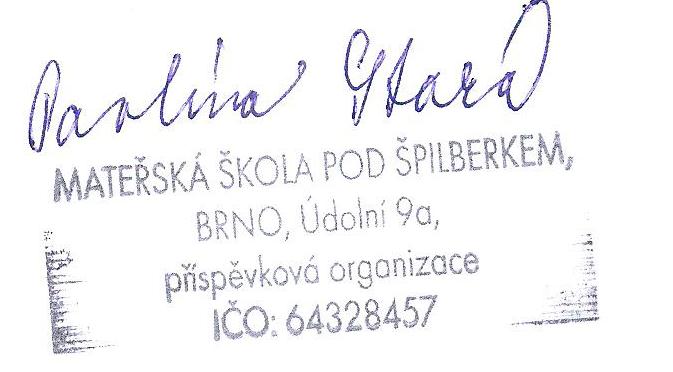 Mateřská škola Pod Špilberkem, Brno, 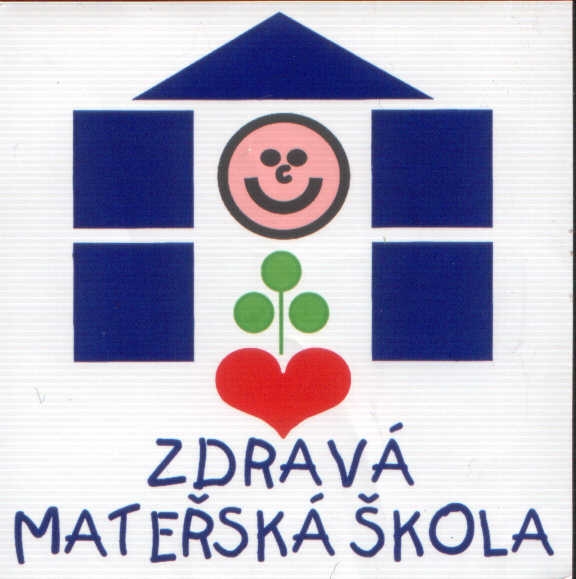 Údolní 9a, 602 00, příspěvková organizacetel.:542 214 876, e-mail: mspodspilberkem@volny.czDodatek č.1 ke Směrnici o úplatě za předškolní vzdělávání _________________________________________________ č.j.MŠPŠ        228/2021 JPNa základě Nařízení statutárního města Brna č.5/2020 o přijetí krizového opatření ze dne  15.3.2020,  se na území Statutárního města Brna se po dobu vyhlášení nouzového stavu dle zákona č. 240/2000 Sb., o krizovém řízení a o změně některých zákonů (krizový zákon), ve znění pozdějších předpisů zakazuje s účinností od 16. 3.  do odvolání: a) osobní přítomnost dětí na předškolním vzdělávání všech zřizovatelů ve školách a školských zařízeních podle zákona č. 561/2004 Sb., o předškolním, základním, středním, vyšším odborném a jiném vzdělávání (školský zákon), ve znění pozdějších předpisů, a při akcích pořádaných těmito organizacemi, Na základě přerušení provozu MŠ z výše uvedených důvodů stanovuje ředitelka školy výši úplaty za předškolní vzdělávání za měsíc březen 240,- Kč, duben 0,- Kč a květen 170,-Kč.Brně dne 25. 5. 2020       Mateřská škola Pod Špilberkem, Brno, Údolní 9a, 602 00, příspěvková organizacetel.:542 214 876, e-mail: mspodspilberkem@volny.cz-----------------------------------------------------------------------------------------------------------------Dodatek č.2 ke Směrnici o úplatě za předškolní vzdělávání _________________________________________________ č.j.MŠPŠ        71/2021 JPŘeditelka MŠ stanovuje výši úplaty za vzdělávání takto:1. V návaznosti na usnesení vlády č. 196 ze dne 26. února 2021, kterým vláda v souladu s čl. 5 a 6 ústavního zákona č. 110/1998 Sb., o bezpečnosti České republiky, vyhlásila pro území České republiky z důvodu ohrožení zdraví v souvislosti s prokázáním výskytu koronaviru /označovaný jako SARS CoV-2/ na území České republiky nouzový stav, a rozhodla o přijetí krizového opatření, kterým byl zakázán provoz mateřských škol, a který byl, vzhledem k nepříznivé epidemiologické situaci prodloužen do 11.dubna 2021, ředitelka školy stanovuje výši úplaty za předškolní vzděláváníza kalendářní měsíc březen 2021  0,- (nula) Kč.2. Na základě Mimořádného opatření vydaného Ministerstvem zdravotnictví ČR ze dne 6. dubna 2021, kterým omezuje provoz škol a školských zařízení s účinností od 12. dubna 2021 do odvolání, a to tak, že se a) zakazuje osobní přítomnost dětí na předškolním vzdělávání v mateřské škole, s výjimkou dětí, které plní povinné předškolní vzdělávání s tím, že mohou být vzdělávány pouze v neměnných skupinách nejvýše 15 dětí, b) umožňuje osobní přítomnost na vzdělávání mladším dětem mateřských škol, jejichž zákonní zástupci jsou zaměstnanci IZS a profesí, jež uvádí podrobně zmiňované MO MZd ČR,  stanovuje ředitelka školy výši úplaty za předškolní vzdělávání za kalendářní duben 2021  490,- (čtyřistadevadesát) Kč.Dětem, kterým se zakazuje přítomnost na předškolním vzdělávání, dle výše uvedeného Mimořádného opatření Ministerstva zdravotnictví, stanovuje ředitelka školy výši úplaty za předškolní vzděláváníza kalendářní měsíc duben 2021  0,- (nula) Kč.Brně dne 12. 4. 2021                                                                          Mateřská škola Pod Špilberkem, Brno, Údolní 9a, příspěvková organizacetel.:542 214 876, e-mail: mspodspilberkem@volny.czVydal:Mateřská škola POD ŠPILBERKEM, Brno, Údolní 9a, příspěvková organizaceSchválila:Pavlína Stará, ředitelka školyÚčinnost:od 1.ledna 2019